Министерство образования и науки Российской ФедерацииМуниципальное автономное общеобразовательное учреждение «Средняя общеобразовательная школа № 44»Литературное чтениеПроект: «Что значит для меня Родина»Выполнил:Калугин Дмитрий Алексеевич,учащийся 4 класса МАОУ «Средняя общеобразовательная школа № 44»Руководитель: Собянина Людмила Анатольевна,учитель начальных классов МАОУ «Средняя общеобразовательная школа № 44»г.Пермь, 2020г.ОГЛАВЛЕНИЕ                                                                                                 Стр.ВВЕДЕНИЕПроблема и актуальность:Существуют пословицы: «Где родился, там и пригодился!», «В гостях хорошо, а дома лучше!», « На чужой стороне Родина милей вдвойне», Родина – мать, чужбина – мачеха». Почему так говорят? Почему оказавшись далеко от дома, когда кругом всё чужое и незнакомое,  мы начинаем тосковать? Почему появляется сильное желание вернуться туда, где тебе все знакомо, где тебя любят и ждут? Что такое Родина?Цель: понять что такое «Родина» по текстам стихотворений; определить, что значит Родина для меняЗадачи:Изучить понимание понятия Родина через стихи.Определить, что значит Родина для меня.Создать коллаж моей «малой» Родины.Сделать выводы.Объект: понятие «Родина»Предмет: стихи русских поэтов о РодинеСроки: 13-17 апреля 2020 г.Методы: поиск, анализ, моделированиеЭтапы работы:Поиск стихотворений о Родине.Чтение стихотворений, выделение ключевых слов и выражений, анализ.Определить, что значит для меня Родина.Создать коллаж моей «малой» Родины.Защита проекта.Продукт проекта: коллажОСНОВНАЯ ЧАСТЬПоиск стихотворений о Родине.Стихотворений русских поэтов о Родине очень много, мы выбрали из них три:Зинаида Александрова  - РодинаЕсли скажут слово “Родина”,
Сразу в памяти встаёт
Старый дом, в саду смородина,
Толстый тополь у ворот.У реки берёзка-скромница
И ромашковый бугор…
А другим, наверно, вспомнится
Свой родной московский двор…В лужах первые кораблики,
Над скакалкой топот ног
И большой соседней фабрики
Громкий радостный гудок.Или степь от маков красная,
Золотая целина…
Родина бывает разная,
Но у всех она одна!Степанов Владимир – Что мы Родиной зовём?Что мы Родиной зовём?
Дом, где мы с тобой живём,
И берёзки, вдоль которых
Рядом с мамой мы идём.Что мы Родиной зовём?
Поле с тонким колоском,
Наши праздники и песни,
Тёплый вечер за окном.Что мы Родиной зовём?
Всё, что в сердце бережём,
И под небом синим-синим
Флаг России над Кремлём.Татьяна Бокова -  РодинаРодина – слово большое, большое!
Пусть не бывает на свете чудес,
Если сказать это слово с душою,
Глубже морей оно, выше небес!В нем умещается ровно полмира:
Мама и папа, соседи, друзья.
Город родимый, родная квартира,
Бабушка, школа, котенок … и я.Зайчик солнечный в ладошке,
Куст сирени за окошком
И на щечке родинка –
Это тоже Родина.Чтение стихотворений, выделение ключевых слов и выражений, анализ.Все три стихотворения выразительно прочитал, выделил ключевые слова и выражения:Зинаида Александрова  - РодинаСтарый домВ саду смородинаТолстый тополь у воротУ реки березка-скромницаРомашковый бугорРодной дворВ лужах первые корабликиНад скакалкой топот ногФабрик радостный гудокСтепь от маков краснаяЗолотая целинаСтепанов Владимир – Что мы Родиной зовём?Дом, где мы живемБерезкиМамаПоле с тонким колоскомПраздники и песниТеплый вечерВсе, что в сердце бережемСинее-синее небоФлаг над КремлемТатьяна Бокова -  РодинаМама, папа, соседи, друзьяГород родимыйРодная квартираБабушка, школа, котенок и ..яСолнечный зайчик в ладошкеКуст сирени за окошкомНа щеке родинкаПровел анализ ключевых слов и выражений. Анализ показал, что поэты связывают понятие Родина с:воспоминаниями из детства, юности,ландшафтом за окном,близкими (родными) людьми, местом, где они родились, выросли и живут (жили),символами Родины – флаг, Кремль,праздниками, песнями,природой.3. Что значит для меня Родина.Для меня Родина  - это:мой родной город «Пермь» (в нем я родился, живу), семья (мама, папа, брат, бабушки и дедушки), друзья (во дворе и школе), школа, в которой учусь, природа моего Пермского края (уральские горы, деревья, животные),погода края (много снега зимой, мало солнца летом, дождливая осень, дождливая и солнечная весна),река Кама, на которой построен наш город Пермь,флаг, гимн, герб нашей страны,флаг, герб моего края,место, где любят, ждут, скучают,любимая еда (блины, пельмени, пирожки),символы наших праздников – елка в Новый год, Георгиевская лента 9 Мая,память о моих прадедах, которые подарили мне мирное небо.Моей Родиной является Россия. Я горд за то, что здесь я родился, вырос и живу. Моя «малая» Родина – это Пермский край, город Пермь, моя семья.Я люблю свою Родину.4. Коллаж моей «малой» Родины.Создал коллаж моей «малой» Родины.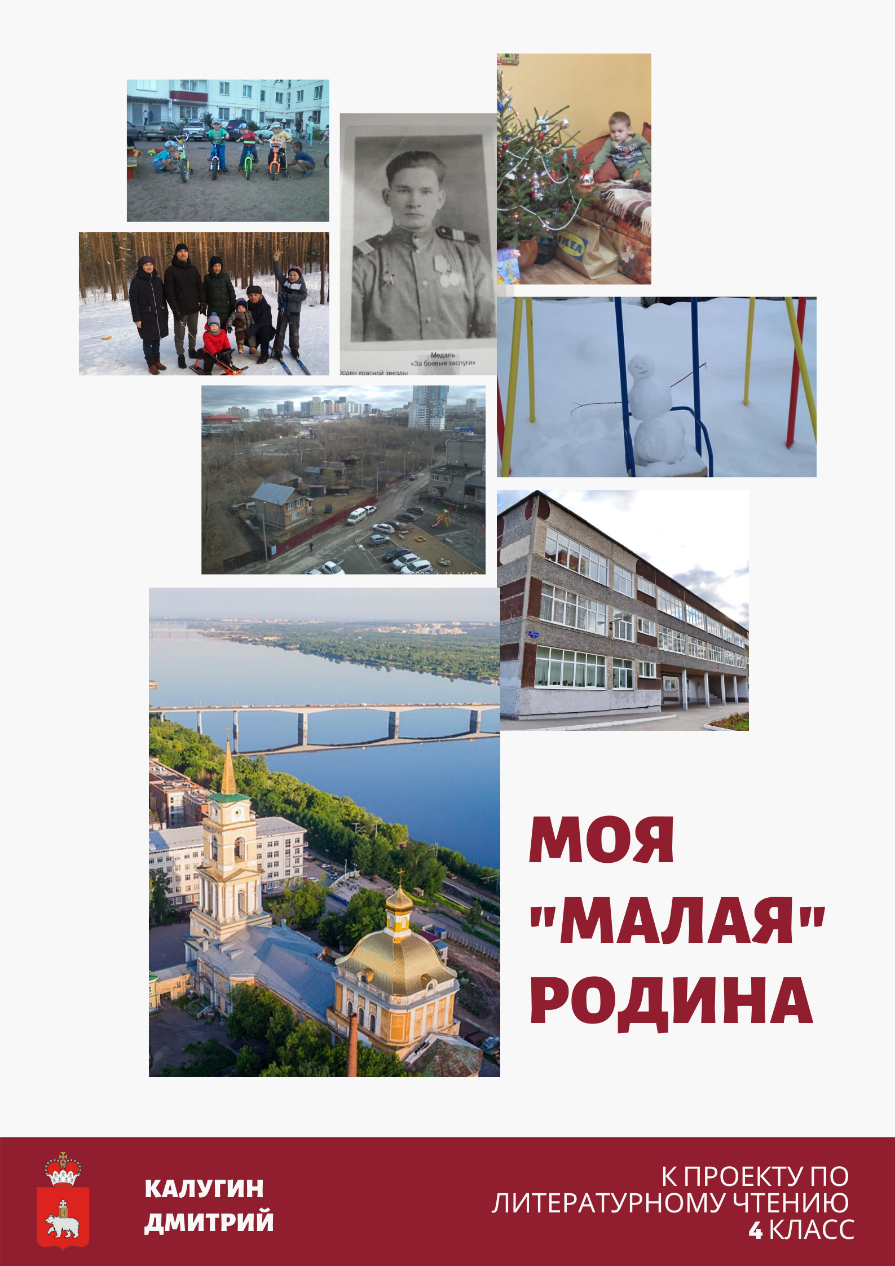 ЗАКЛЮЧЕНИЕВ результате работы над проектом мы нашли стихотворения русских поэтов о Родине, прочитали их выразительно, нашли ключевые слова и выражения,  выяснили, что поэты связывают понятие Родины с воспоминаниями из детства и юности. Слово родина отождествляется с тем местом, где человек родился, вырос, жил  - с «малой родиной». Символами Родины является все то, что дорого с детских лет: родительский дом, и дерево у дома, и березка у реки, родные и близкие люди… Определил, что значит Родина для меня самого, на основе этого сделал коллаж своей «малой» Родины. Таким образом, задачи проекта выполнены, цель достигнута.Родина  - это то, что начинается с детства и остается в памяти на всю жизнь.У каждого человека есть Родина: большая – страна и малая – место, где родился, вырос и живет. Родина – это место, к которому привязана душа и куда все время тянет.ИСТОЧНИКИ ИНФОРМАЦИИ1. Сайт РуСтих. Стихи классиков - https://rustih.ruВВЕДЕНИЕ……………………………………………………………….3ОСНОВНАЯ ЧАСТЬ…………………………………………………….41. Поиск стихотворений о Родине………………………………………42. Чтение стихотворений, выделение ключевых слов и выражений,     анализ………………………………………………………………….53. Что значит для меня Родина………………………………………….64. Коллаж моей «малой» Родины………………………………………7ЗАКЛЮЧЕНИЕ…………………………………………………………..8ИСТОЧНИКИ ИНФОРМАЦИИ………………………………………...9